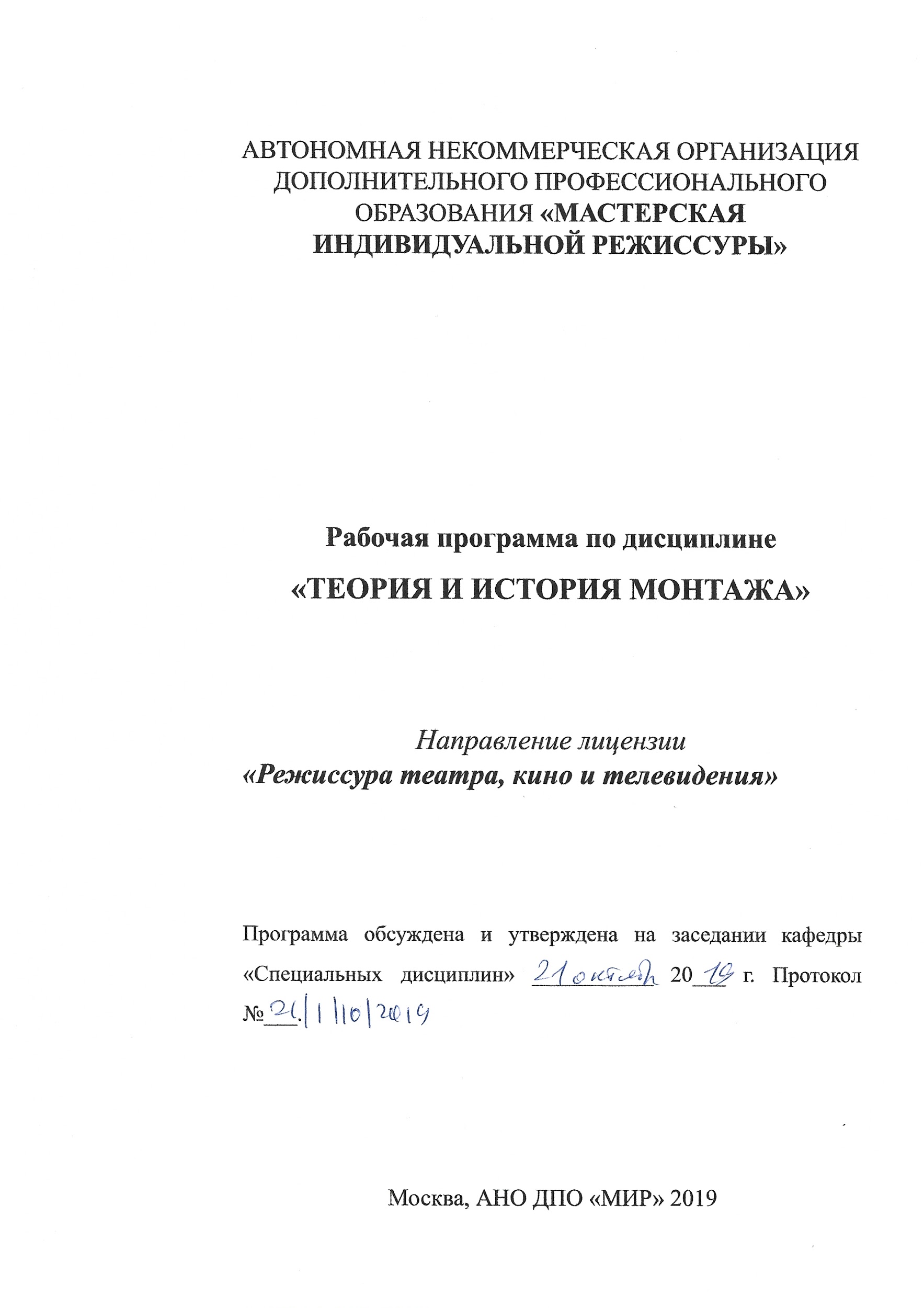 ПОЯСНИТЕЛЬНАЯ ЗАПИСКАТеория и история монтажа: Программа разработана для курса по профессиональной переподготовке по специальности “Режиссура театра, кино и телевидения” /авт.-сост. (Косолапов Олег Владимирович, киновед, режиссер документальных фильмов, лауреат международных кинофестивалей). М.: АНО ДПО «МИР» 2019.  14 с.Учебная программа «Теория и история монтажа» разработана в соответствии с современными требованиями к специалистам сфера режиссуры театра, кино и телевидения, направлена на формирование специальных компетенций, необходимых для осуществления их профессиональной деятельности.Программа адресована специалистам с высшим профессиональным или средним профессиональным образованием по специальности режиссура театра, кино и телевидения, продюсирование в сфере театра, кино и на телевидении, менеджмент культуры.Актуальность курса. Знание основных этапов развития теории монтажа является актуальной и необходимой частью профессии режиссера в деятельности учреждений культуры и искусства. Профессиональное применение  этих знаний позволит творческим организациям стать конкурентоспособными и успешными на современном рынке культурных услуг.Данный курс по теории и истории монтажа  предназначен для студентов, обучающихся в вузах гуманитарного профиля, в том числе для студентов специализации «Режиссура театра, кино и телевидения» в Мастерской Индивидуальной Режиссуры.Программа «Теория и история» является разделом программы профессиональной переподготовки «Режиссура театра, кино и телевидения».Цель курса - развить у студентов, будущих кинооператоров, монтажное мышление, дать практическое знание основных правил и законов монтажа, научить профессиональным навыкам работы в кино- и видеомонтажной, дать представление о разных монтажных школах и стилях, воспитать у студентов понимание того, что монтаж, монтажность, монтажная форма фильма определяется в режиссерском сценарии, уточняется на съемке, но окончательный поиск монтажной формы продолжается за монтажным столом, научить студентов объективно видеть киноматериал, все его достоинства и недостатки.Задачи курса:Изучение данного курса предполагает поэтапное изучение этапов развития искусства монтажа, обзоры, посвященные характеристике творчества и творческого пути западноевропейских и русских режиссеров XVII-XX веков, а также различных кинематографических направлений.Учитывая, что монтажное мышление воспитывается, прежде всего, путем постижения всех этапов развития монтажа, большое внимание в данном курсе уделено изучению основных монтажных приемов чтобы:сформировать понимание развития искусства монтажаобучить основным монтажным  приемамполучить практический навык в монтажевладеть построением фильма с применением знаний о монтажеОсобенностью курса является логическое продолжение освоения теоретического материала в процессе практической деятельности. Данный курс предполагает большой объем самостоятельной работы. В учебном процессе предполагается использование компьютерного оборудования с возможностью проекции на экран видео- и аудио-файлов в программе Windows Media Player, практические занятия в рамках производственной практики на действующем производстве.Для усиления практической ценности обучения, активного применения полученных знаний и актуализации аналитических умений слушателям предлагается к использованию информационно-справочные и поисковые системы, а также разнообразные базы данных.Программа оснащена списком литературы и интернет-ресурсов.Лица, успешно освоившие Программу, должны знать: основные монтажные приемыэтапы развития искусства монтажаЛица, успешно освоившие Программу, должны уметь:предложить монтажное решение сценыЛица, успешно освоившие Программу, должны владеть: искусством монтажа Учебный план курса «Теория и история монтажа»Цель: сформировать у студентов знания о монтаже кинофильма.Категория слушателей: студенты, обучающиеся в вузах гуманитарного профиля, в том числе студенты специализации «Режиссура театра, кино и телевидения» в Мастерской Индивидуальной Режиссуры.Срок обучения: 40 часов, 15 учебных дней.Форма обучения: с отрывом от работы.Режим занятий: 3 учебных часа в день.Учебно-тематический планкурсов повышения квалификации по программе «Теория и история монтажа»СОДЕРЖАНИЕ ПРОГРАММЫ КУРСА ПО ТЕМАМРАЗДЕЛ 1. ВВЕДЕНИЕ В  МОНТАЖТема 1 Монтаж, как способ мышленияМонтаж, как специфическая особенность и суть кинематографического способа выражения мысли. Монтажная форма в других видах искусств, особенно в литературе. Эволюция искусства монтажа.Тема 2 Кадр – единица монтажаПонятие кинокадра. Крупности планов и их смысловое значение в раскрытии драматургии фильма. Монтажность и немонтажность кадров в классическом понимании монтажа. Монтажная фраза, сцена, эпизод. Монтажная форма фильма.Тема 3 ДвижениеПонятие движения в фильме. движение в пространстве и во времени. Движение действия. Движение мысли. Внутрикадровое движение. Параллельное и глубинное. В разных направлениях. Встречное. Движение объекта и движение камеры. Рапидное движение. Ускоренное движение.Тема 4 Время и пространствоВремя и пространство и их условность в кино. Время реальное, замедленное, ускоренное. Линейная последовательность времени. Ретроспектива. Смешение настоящего и прошедшего времени в одном эпизоде, одной сцене. Концентрация пространства.Тема 5 Ритм и темп.Ритмическое построение движения. Ритмическая форма фильма как сочетание внутрикадрового ритма и темпа монтажного ритма.Тема 6 Внутрикадровый монтаж От общего к частному. От детали к общему плану. Плюсы и минусы внутрикадрового монтажа, потери и приобретения.Тема 7 Принципы монтажных склеек.Мягкая склейка, склейка – столкновение. Сцепление монтажных фраз и кусков. Связь между кусками: формальная, смысловая, звуковая, связь психологическая.Тема 8 Звук в монтаже.Изменения, которые принес звук в кинематограф, в его зрительный ряд. Понятие синхронного звука. Звуковой образ героя. Звуковой контрапункт. Вертикальный монтаж. Использование звука за кадром. Пауза как игровой компонент фильма. Шумовая фонограмма. Виды шумов: естественные, имитационные. Образ и драматургия шумов. Музыка в фильме и ее разновидности (автрская, бытово-оправданная, синхронная и т.д.) Роль музыки в монтажном строе эпизода, сцены, фильма в целом.Тема 9 Создание образа монтажным путем.Монтаж и актер. Акцент актерской игры, акцент эмоционального накопления. Распределение эмоций.Тема 10 Жанр и особенности его монтажа.Комедия. Детектив. Филм-повесть. Фильм-роман. Мелодрама. Репортаж. Документальная драма. Документальная повесть.Тема 11 Монтаж и драматургия фильма.Звук и драматургия фильма. Движение камеры и драматургия фильма.Тема 12 Монтажные школы и стили.Американская. Русская. Европейская. Японская.Тема 13 Монтажный фильм.Этика и особенности монтажа такого фильма. Фильмы Эсфири Шуб. «Обыкновенный фашизм» М.Ромма и теория С.Эйзенштейна «Монтаж аттракционов». Новаторство М.Ромма. Контакт автора фильма со зрителем. Эффеки присутствия на экране сейчас, в данный момент, вместе со зрителем.Тема 14 Монтаж клипов и рекламных роликов. Особенности и достижения. Обновление выразительности монтажной формы.Тема 15 Монтаж телепередачи.Принципы, лежащие в его основе: выразительность, разнообразие, зрелищность.Тема 16 Что такое современный монтаж?Его черты и особенности. В игровом кино. В документальном. Анализ фильмов последних лет.ЗАДАНИЯ ДЛЯ САМОСТОЯТЕЛЬНОЙ РАБОТЫ СТУДЕНТОВКОНТРОЛЬНЫЕ ВОПРОСЫОпределение монтажа (цели и задачи).Виды монтажа и их принадлежность телевизионным жанрам.Классификация планов и их применение в монтаже.Движения в кадре: статичная камера, движущаяся, трансфокация.Восприятие зрителем движения в кадре (комфортное и некомфортное восприятие).Мизансцена (определение мизансцены в кадре).Цвет, сочетание цветов, восприятие цвета.Композиция кадра: камера статична и динамична, полнота кадра и его заполнение.Монтаж – законы воздействия на зрителя.Звук в кадре и за кадром (характеристика звуков, последовательность звукового монтажа.Монологи, диалоги, интервью (схема съемки и построение кадра).Подробно о съемках и монтаже интервью (где, когда, кто, сколько???).Просмотр отснятого материала. Монтажный лист: покадровая расшифровка, синхроны.Предварительный монтаж («рыба»). Досъемка.Раскадровка сценария.Чистовой или окончательный монтаж.Озвучание, принципы озвучания.Схема соподчинения.10 принципов монтажа (назвать), законы или полет фантазии.1-й. Монтаж по крупности.2-ой. Монтаж по ориентации в пространстве.3-ий. Монтаж по направлению движения в кадре.4-ый. Монтаж по фазе движущегося объекта.5-ый. Монтаж по темпу движущегося объекта.6-ой. Монтаж по композиции кадра.7-ой. Монтаж по свету.8-ой. Монтаж по цвету.9-ый. Монтаж по смещению осей съемки.10-ый. Монтаж по направлению основной движущейся массы.Перебивки, захлесты, стопкадр, длительность кадра, запас кадров и эффекты.Композиция кадра: геометрический центр, свето-композиционный центр, золотое сечение, открытая и закрытая композиция (живопись и экран).История телевизионного вещания.Теория монтажа. Л.В.Кулешов, С.М.Эйзенштейн.История кино- и телевизионных профессий.Параметры телевизионной продукции (характеристика кадра, кол-во кадров, форматы).Последовательность работы с материалом.Аппаратура и кассеты (маркировка и правила обращение с кассетами).Линейный и нелинейный монтаж.УЧЕБНО-МЕТОДИЧЕСКОЕ ОБЕСПЕЧЕНИЕ ДИСЦИПЛИНЫЛИТЕРАТУРАОсновная: 1. Базен А. Что такое кино Сб. статей М.: 1972.|2. Балаш Б. О.  Становление и сущность нового <искусства М. 19683. Вертов Д. Статьи.Дневники. Замыслы, М|: 1966 4. Волкова Л. »Монтаж как выразительное средство художественного фильма. М.; 1976.5. Вайсфельд И  Искусство в движении. Современный кинопроцесс: исследования размышления М. 1981.6. Выготский Л. Психология искусства. М.:19687. Герасимов С. Воспитание  кинорежиссёра. :М.: 19788. Довженко А Собрание сочинений в 4-х томах. М.1964.9. Клейман Н Кино как ячейка монтажа «Вопросы киноисскуства в М.: 1968.10. Козинцев П Собрание сочинений в 5-ти  томах.11.Клер Р.Размышления о кино. М.: 1958. 12. Кракауэр  Э. Природа фильма. Реабилитация физической реальности. М.: 1974.13. Кулешов Л. Уроки кинорежиссуры. М.: 1999.|14. Лейда Д. Из фильмов  фильмы. М.: 1966.15. Лотман Ю. Структура художественного текста. М 1960.16. Мир и фильмы Андрея Тарковского: размышления; воспоминания;  М. 199117. Монтегю А.  Мир фильма  Путеводитель по кино. Л. 196918. Пелешян А. Дистанционный монтаж. Из творческого опыта. Сб. «Вопросы киноискусства» М. 1973. 19. Пудовкин В. Собрание  сочинений в 3-х томах. М. 1974.20. Рейсц К. Техника  монтажа. М.: 1965 21. Ромм М. Избранные произведения в 3-х томах. М. 1980.22. Трюфф Ф. Кинематограф по Хичкоку. М. 196623. Фелдман Д., Фелдман Г., Динамика фильма. М.: 196624. Фелонов Л. Монтаж как художественная форма, М., 196625. Эйзенштейн С. Избранные произведения в 6-томах. М.: 1964-197126. «Теория видеорежиссуры», 1988; «Фатальный монтаж», 1989, Борис Юхананов , сайт you-mir.ru№ п/пНАИМЕНОВАНИЕ РАЗДЕЛОВ Всего часовФормы работыФормы работыСамост.Работа№ п/пНАИМЕНОВАНИЕ РАЗДЕЛОВ Всего часовЛекцииПрактич.работаСамост.РаботаIВведение в монтаж403600ВСЕГО:403600ИТОГО:40Консультации4Названия разделов и темВсего часовВиды учебных занятийВиды учебных занятийВиды учебных занятийНазвания разделов и темВсего часовлекциисеминарыСамостоятельная работаРаздел 1. Введение в монтажРаздел 1. Введение в монтажРаздел 1. Введение в монтажРаздел 1. Введение в монтажРаздел 1. Введение в монтажТема 1. Монтаж, как способ мышления3300Тема 2. Кадр – единица монтажа3201Тема 3. Движение2200Тема 4. Время и пространство3300Тема 5. Ритм и темп.2200Тема 6. Внутрикадровый монтаж2200Тема 7. Принципы монтажных склеек.2200Тема8. Звук в монтаже.3300Тема 9. Создание образа монтажным путем.3102Тема 10. Жанр и особенности его монтажа.3300Тема 11. Монтаж и драматургия фильма.2002Тема 12. Монтажные школы и стили.3300Тема 13. Монтажный фильм.3003Тема 14. Монтаж клипов и рекламных роликов3300Тема 15. Монтаж телепередачи.2200ИТОГО:362808Разделы и темы для самостоятельного изученияВиды и содержание самостоятельной работыРаздел 1. Введение в МОНТАЖРаздел 1. Введение в МОНТАЖРабота с кадром, построение композицииСтуденты приобретают навыки работы с кинопленкой, осваивают принципы звукомонтажного стола. Выполняют письменные задания по раскадровке. Монтируют киноролик из чужого материала –3 минуты без звука. Ролик должен быть четким и ясным по мысли.Вариативность композицииПродолжаются практические занятия с пленкой. Студенты монтруют видеоролик из чужого материала в видеомонтажной VHS. Все студенты делают ролик на одном и том же материале. Делают письменные работы и упражнения.Звуковой монтажСтуденты знакомятся со всем процессом создания звукового ряда, звукового образа фильма, речевое озвучание; запись шумов и музыки; работа в фонотеке; сведение шумов, музыки, речи; перезапись.   Внутрикадровый монтажСтуденты снимают однокадровый фильм.   Клиповый монтажСтуденты пишут сценарий и снимают видеоклип. Делают подробную монтажную запись фрагмента фильма, который им наиболее интересен. Написание сценариев монтажного и рекламного фильмов..